                                  Книжка – малышам.                          Осенний праздник 2мл. гр. 2019год.Дети под спокойную музыку входят в зал, рассматривают украшение, садятся.Ведущий: Какие ребятки сегодня нарядные!  (Хвалит каждого ребенка, восхищаясь его нарядом). А для чего вы нарядились? Что у вас сегодня?Дети: Праздник!Ведущий: Правильно, сегодня у нас праздник осени. А Осень в подарок нам отправила большую книжку. В ней много красивых картинок. Хотите посмотреть?  (Обращает внимание детей на книгу). А вот и книжка! Какая она большая! Эта книга не простая – она умеет разговаривать и показывать живые картинки. Смотрите!  (За ширмой сидит кукловод, ведущий здоровается с книжкой, приветственно помахивая рукой, кукловод выставляет сбоку из-за ширмы руки в перчатках и машет в ответ).Книжка: Привет!Ведущий: Поздоровайтесь и вы, ребята, с нашей умной книжкой!Книжка: Привет, ребята!Ведущий: Книжка, покажи ребятам, пожалуйста, свои картинки!Книжка: А вы мне песенку про осень спойте – я и откроюсь!Ведущий:  Мы с ребятишками знаем песенку про осень, споем ее, чтобы Книжка открылась!  Дети поют «Осеннюю песню» Александрова.Книжка: Мне очень понравилась ваша песенка, страницу открываю и праздник начинаю!  (Ведущий открывает страницу, на ней картина осеннего сада, кукловод выводит на ширму ежика).Еж: 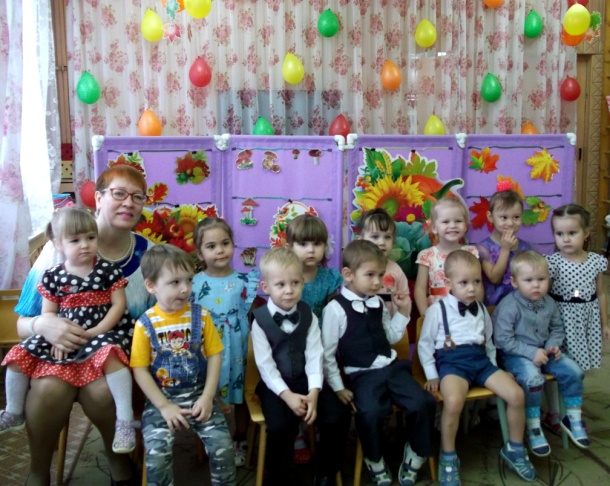 Я веселый, я колючий Ежик- еж,На подушку для иголок я похож,Я по садику гуляю И листочки собираю.А хотите я и вам Разноцветных листьев  дам? Ведущий: Ребятки, а хотите с осенними листочками потанцевать? Ежик, дай нам, пожалуйста, много разноцветных листьев: желтых и красных!(Еж подает листья из-за ширмы ведущему).Еж: Вот вам целый букет листьев разноцветных: желтых и красных. Воспитатель раздает листья детям, они «Танец с листьями» под песню «Вальс с листьями.Ведущий: Спасибо тебе, ежик, порадовал ты нас своими листочками. А ребята тебе стихи про осень расскажут.  (Дети рассказывают стихи по выбору воспитателя).Еж: Весело тут у вас! Только мне бежать надо – домик свой листьями устилать, чтобы зимой на них тепло и мягко было спать. До свидания.Ведущий: Понравился вам ежик, ребятки! Давайте попросим Книжку  еще что-нибудь нам показать. Книжка, открой еще одну страничку?Книжка:  Страницу открываю и праздник продолжаю!  ( На следующем развороте изображен огород).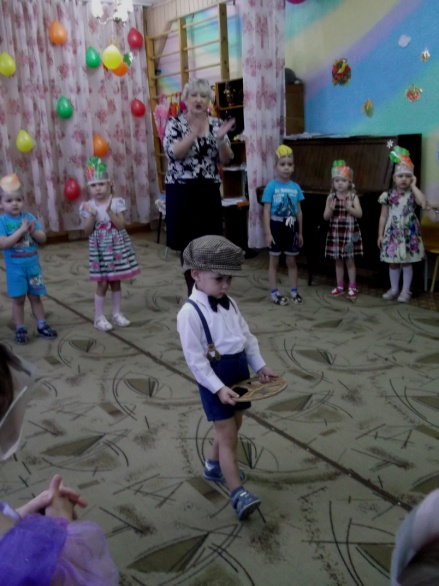 Ведущая: Смотрите-ка, ребятки, что здесь!Это грядки, огород...А на грядках что растет?Дети: капуста, морковка. Вед. Созрел урожай,Приходи, собирай!Звучит веселая музыка, на ширме появляется зайка.Зайчик: Я – зайчишка, быстрый, ловкий!Где капуста? Где морковка?Тут и завтрак и обед-Ничего вкуснее нет!(замечает детей) Ой, как много ребяток! Боюсь! Боюсь! (прячется за ширмой)Ведущий: Выходи, зайка, не бойся! Ребята у нас добрые, не обидят тебя! Они с тобой поиграть хотят. В огороде столько морковки и капусты наросло, хочешь, дети тебе покажут, как они урожай собирали и морковкой тебя угостят.Дети исполняют хороводную игру: «Огородную - хороводную» гр.№2, «Веселей хоровод» №1.Вед:  Ребятки,  кто желает зайчика морковкой угостить?  (Воспитатель дает  ребенку морковку. Он подходит к ширме и подает зайчику морковку.  Зайчик наклоняется за ширму  и  лапками берет морковку, «ест»).Зайчик:  Ой, какая вкусная морковка! Спасибо!А я рад бы поиграть,Да не знаю,  как начать!Ведущий: А мы тебя, Заинька, научим.Проводится хороводная игра «Мы на луг ходили». Зайчик: Весело у вас! Только мне домой надо бежать, своих друзей зайчат морковкой угостить. Да еще к зиме подготовиться, шубку серую,  на белую поменять. До свидания, ребята! (Убегает за ширму).
Зайчик: Вот какой Зайка молодец!  Понравился вам зайчик, ребятки?  (Дети отвечают). Давайте попросим Книжку что-нибудь еще показать. Книжка, открой, пожалуйста, другую страницу малышам.Книжка: Страницу открываю и праздник продолжаю!(Кукловод  переворачивает  страницу –  на следующем развороте изображена опушка леса с большим количеством грибов.)Ведущий: Смотрите-ка, ребятки, как много осенью в лесу грибов выросло! Полюбуйтесь, какие у них толстые ножки, красивые шляпки .Осенью в лесочкеВыросли грибочки.Все корзиночки берут,В лес грибы искать идут.Звучит веселая музыка, на ширме появляется белочка.Белочка:  Белка – рыжий огонек,Между веток прыг да скок!Я грибочки собираюИ на зиму запасаю.Если здесь грибы растут,То и белка тут как тут.Ведущий:  Кто это, ребятки?Дети: белка.Ведущий:  Какая ты белочка резвая да веселая! У нас на празднике  все  поют и веселятся. А ты, белочка, умеешь плясать? Белочка: пусть ребята мне покажут, как они красиво танцуют.Ведущий: Предлагаю парой встать и для белочки сплясать!Дети 2мл. исполняют парный «Парный танец», песню осени споем, ручкой ей помашем.Белочка: хлопает детям, хвалит их. Весело у вас, ребятки, и танцуете вы красиво, только мне бежать надо - грибы собирать да на зиму запасать.Ведущий: Белочка, посмотри какие у наших деток шляпки.(детям надевают шапочки грибов).Белочка: Да это настоящие грибочки.Вед: Грибочки сейчас для тебя потанцуют. 2мл. гр. Ведущий: Дети, давайте поможем белочке собрать грибы.Игра - «Собери грибочки в корзинку».  Играют все  дети, собирают грибы в корзинку ведущему!  Ведущий  подает  корзинку с грибами  белочке.Белочка: Спасибо, ребята, за помощь, а  я вам за это волшебный орешек подарю (подает орех ведущему, внутри угощение), До свидания, ребята!Ведущий: Какой  большой орех нам белочка оставила, посмотрим, что же внутри,  находит сладкое угощение. (Угощает детей).Вкусно, ребятки? Спасибо белочке за такой вкусный гриб! А еще спасибо скажем чудесной книжке за то, что показала нам интересные картинки!Дети: Спасибо, Книжка!Книжка: Пожалуйста! До свидания, дети!  (Машет на прощанье рукой). Ведущий: Книжка закрывается – праздник наш кончается! Дети под музыку выходят из зала.